Ecris la lettre qui correspond à chacune de ces fractions :1               ____   ;           8	   ____   ;           3	  ____	;     4             ___   ;        6               ___4      		            4		             4		      4		            4Exercice n° 5Ecris ces fractions en chiffres puis classe-les dans le tableau.neuf dixièmes :	   	cinq quarts : 	 	un tiers : 	 vingt centièmes :		trois demis :	 	six demis :     dix dixièmes : 		cent quarts : 		un demi : 		 quatre quarts : 		huit tiers : 			vingt-trois centièmes :  Exercice  a     bn°     c4   def g h  i     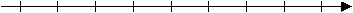        12fractions supérieures à 1fractions égales à 1fractionsInférieures à 1